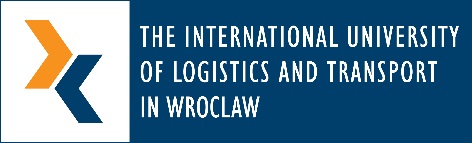 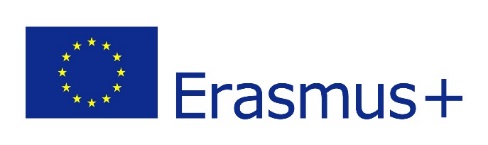 THE RULES OF RECRUITING STUDENTS FOR STUDIES OR TRAINEESHIPSUNDER THE ERASMUS+ PROGRAMMEWITH PROGRAMME COUNTRIES AND WITH PARTNER COUNTRIES2020/2021GENERAL INFORMATIONThe Erasmus+ mobility constitutes the part of studies at the International University of Logistics and Transport in Wroclaw (the IULT).  Erasmus + mobilities are divided into mobilities to program countries and mobilities to partner countriesOutgoing students maintain the status of the student as well as all rights concerned, including the right to receive the beforehand granted financial support from the IULT. The mobilities are defined for 1 semester (minimum 90 days). They can be prolonged to 1 academic year under the condition of the University’s Erasmus+ Coordinator and the Vice-Dean’s acceptance. The additional semester can be financed by the Erasmus+ Programme or be a non-refundable one, depending on the budget of the programme. In case of a will to prolong mobility, the student must obtain the consent of the Erasmus + coordinator at both the sending and receiving universities, as well as the consent of the home university's Dean, after presenting the transcript of records from the previous semester and preparing the annex to the Learning Agreement. The student should express the wish to extend the trip not later than 2 weeks before the beginning of the new semester (in the case of the mobility for studies) and 2 weeks before the planned end of mobility (in the case of the mobility for traineeship).Outgoing students participating in the Erasmus+ Programme on the basis of an application submitted to the Rector can be given a discount on the tuition fee at the IULT for the semester of their mobility. The amount of the discount is decided by the Rector,  based on the fulfillment of requirements by the student.Candidates applying for the mobility have to fulfill all of the following criteria:have the current status of the IULT students with all the financial matters sortedhave completed at least the first year of study for the 1st cycle studies (2 semesters) and the first semester of study for the 2nd cycle studiescannot be on a dean’s leave while participating in the mobilityobtain a high grade point average of all the finished semesters of study as well as be advanced or fluent in the foreign language demanded by the university he/she wants to study at demonstrate additional activity or interest in the field of Logistics, Transport, Management or Civil EngineeringThe differences in curricula are defined by the Vice-Dean in cooperation with the University’s Erasmus+ Coordinator, in accordance with the currently valid curriculum at the student’s major.During the mobility, the outgoing students have to achieve the amount of ECTS points determined in the Learning Agreement.The financial support will be transferred to the indicated bank account in two installments: 80% no later than on the first day of mobility and 20% within 45 days after the mobility has been completed, under the condition of meeting all the requirements determined in the rules and the Learning Agreement.The IULT undertakes to regards the mobility period as equivalent to the studies at the IULT. Therefore, the mobility does not prolong the duration of studies, under the condition of completing the Learning Agreement programme, determined prior to the mobility as well as making up for any differences in curricula. The duration of a traineeship mobility is 2 months (60 days) and cannot overlap with the study and examination periods.RECRUTIMENT PROCESSTHE RECRUITMENT PROCESS FOR THE WINTER SEMESTER LASTS FROM MARCH 15TH UNTIL APRIL 10TH.THE RECRUITMENT PROCESS FOR THE SUMMER SEMESTER LASTS FROM SEPTEMBER 14TH UNTIL OCTOBER 31TH.The candidates applying for the mobility within the Erasmus+ programme have to submit all the required documents to the International Cooperation Office (room 117). The complete set of documents includes:The Student Application Form for Studies OR The Student Application Form for TraineeshipsCV in accordance with the Europass template (to be created under the following link: https://europass.cedefop.europa.eu/pl/documents/curriculum-vitae)Cover Letter in English explaining why you want to take part in the mobility and what advantages you expect to get from it1 passport/ID photographConfirmation of the Grade Point Average from the Student’s Office –  (Bachelor students: a confirmation of the Grade Point Average from 2 previous semesters; Master students: a confirmation of the Grade Point Average from 1 previous semester)A copy of an English certificate at a minimum B2 level (e.g. IELTS)*Additionally: documents certifying the candidate’s outstanding activity at the IULT (e.g. Student Association Membership Confirmation); documents certifying the candidate’s extra-curricular activity related to their studies (e.g. Recommendation Letter from an employer, Traineeship Certificate)Additional student’s activity:documents certifying the candidate’s outstanding activity at the IULT (e.g. Student Association Membership Confirmation)documents certifying the candidates’ extra-curricular activities related to their studies (e.g. confirmation of a training, recommendation letter from an employer, Traineeship Certificate) Also, each candidate has to take part in an English language interview conducted by the Head of the Language Department on a date settled by the Head and the University’s Erasmus+ Coordinator.The candidates’ evaluation shall be made by the following Recruitment Committee: the Dean, the University’s Erasmus+ Coordinator and the Erasmus+ Contact Person from the International Cooperation Office.Students with the highest Grade Point Average and the best language skills who have not participated in the Erasmus or Erasmus+ Programme will have priority in the grading process. Those with the outstanding performance at the IULT will also be given a priority.EVALUATION CRITERIA Criterion 1: Grade Point Averagebelow 4.0 – 0 points4.0 - 4.29 – 5 points4.3 - 4.6 – 10 points4.6 - 5.0 – 15 pointsCriterion 2. Language interview with the Head of the Language Department:5.0 – 15 points4.5 – 10 points4.0 – 8 points3.5 – 5 points3.0 – 3 points2.0 – cannot be qualified for the mobilityCriterion 3. Additional student’s activity: Max. 10 points awarded discretionarily by the Recruitment Committee.There is a possibility to take part in the mobility without Erasmus+ funding in case of lack of the sufficient financial resources in accordance with the programme regulations.Students benefiting from the social support or the disability grant submit a relevant confirmation from the IULT Financial Office.THE AMOUNT OF THE SCHOLARSHIPAccording to the European Commission’s guidelines presented in the “Erasmus+ Programme Guide”, the Polish National Agency liaising with the Ministry of Education has set the following scholarship rates:PROGRAMME COUNTRIES:TABLE A – STUDENT MOBILITIES FOR STUDIES (SMS)TABLE B – STUDENT MOBILITIES FOR INTERNSHIPS (SMP)Students with disabilities receive an additional support for medical expenses abroad in accordance with the programme regulations.PARTNER CONTRIES:PROGRAMME UNIVERSITIESPARTNER UNIVERSITIES AVAILABLE FOR STUDENTSBEFORE THE MOBILITYAfter being nominated for the Erasmus+ exchange, a student has to submit the following documents to the International Cooperation Office:The Nominee Application Form for Studies OR The Nominee Application Form for TraineeshipsThe Application Form from the host universityA copy of a passport/IDA copy of health insurance valid for the whole time of mobility:health insurance – obligatoryliability insurance – recommendedaccident insurance – recommendedLetter of Acceptance from the host university/ companyA written application to the Vice-Dean for the arrangement of the curriculum - a basis for filling in the Learning AgreementLearning Agreement for Studies OR Learning Agreement for TraineeshipsThe first OLS language test (programme countries only)Grant Agreement between the student and IULT (2 copies)Polish citizens are required to register their mobility in the Odyseusz service run by the Ministry of Foreign Affairs.All changes to the programme of studies carried out at the receiving institution must be immediately consulted with the Vice-Dean on the basis of the sample letters attached. AFTER THE MOBILITYAfter returning to Poland, a student has to submit the following documents to the International Cooperation Office:Learning Agreement for Studies OR Learning Agreement for Traineeships (2 copies)Confirmation of Exchange from the host university/Traineeship CertificateTranscript of Records from the host university/Logbook InternshipThe second OLS language test (programme countries only)EU SurveyAn individual report summarizing the Erasmus+ exchange which may take any form – a written description with pictures, a presentation with pictures, a short film, etc. It should be prepared either in Polish or in English.APPEAL PROCEDURE:It is the candidate’s right to submit an appeal within 14 days from the day when the information regarding the participation in the mobility was announced. The appeal along with the statement of reasons in paper shall be submitted in person or sent by regular post/courier to the Rector of the IULT via the Recruitment Committee. Appeal proceeding shall be introduced only in case of a violation of the recruitment process regulation caused by the University.Particular Countries GroupIndividual support per month in EURO – KA103 2019Individual support per month in EURO – KA103 2020Group 1: Denmark, Finland, Ireland, Iceland, Lichtenstein, Luxembourg, Norway, Sweden, United Kingdom500 €520 €Group 2: Austria, Belgium, Cyprus, France, Greece, Spain, the Netherlands, Malta, Germany, Portugal, Italy450 €500 €Group 3: Bulgaria, Croatia, the Czech Republic, Estonia, FYROM (Former Yugoslav Republic of Macedonia), Lithuania, Latvia, Romania, Slovakia, Slovenia, Turkey, Hungary.400 €450 €Particular Countries GroupIndividual support per month in EURO – KA103 2019Individual support per month in EURO – KA103 2020Group 1: Denmark, Finland, Ireland, Iceland, Lichtenstein, Luxembourg, Norway, Sweden, United Kingdom600 €620 €Group 2: Austria, Belgium, Cyprus, France, Greece, Spain, the Netherlands, Malta, Germany, Portugal, Italy550 €600 €Group 3: Bulgaria, Croatia, the Czech Republic, Estonia, FYROM (Former Yugoslav Republic of Macedonia), Lithuania, Latvia, Romania, Slovakia, Slovenia, Turkey, Hungary.500 €550 €Individual support per month in EUROTravel cost according to the distance calculatorTravel cost according to the distance calculatorPartner countries700 EUR distanceamountPartner countries700 EUR 10 – 99 km20 EURPartner countries700 EUR 100 - 499 km180 EUR Partner countries700 EUR 500 - 1 999 km275 EUR Partner countries700 EUR 2 000 - 2 999 km360 EUR Partner countries700 EUR 3 000 - 3 999 km530 EUR Partner countries700 EUR 4 000 - 7 999 km820 EUR Partner countries700 EUR 8 000 km or more1500 EUR No.CountryCityUniversity1.BulgariaSofiaTodor Kableshkov Higher School of Transport2.BelgiumLeuvenKU Leuven3.the Czech RepublicPardubiceUniversity of Pardubice4.the Czech RepublicPřerovVysoká škola logistiky o.p.s. - College of Logistics5.FranceNancyUniversitè de Lorraine6.FranceMetzEcole Nationale d’Ingènieurs de Metz7.GermanyFreisingWeihenstephan-Triesdorf University of Applied Sciences8.GermanyFuldaHochschule Fulda9.GermanyDresdenHochschule für Technik und Wirtschaft Dresden – University of Applied Sciences10.HollandEindhovenFontys University of Applied Sciences11.HollandRotterdamHogeschool Rotterdam12.HungaryGyöngyösKaroly Robert College13.LithuaniaKaunasKaunas University of Technology14.LithuaniaVilniusVilnius Gediminas Technical University15.PortugalSantarèmInstituto Politècnico de Santarèm16.SlovakiaTrenčínTrenčianska univerzita Alexandra Dubčeka v Trenčíne17.SlovakiaŽilinaŽilinská Univerzita v Žiline18.SpainLeonUniversity of Leon19.TurkeyAmasyaAmasya University20.TurkeyAnkaraUniversity of Turkish Aeronautical Association21.TurkeyAnkaraAtilim University22.TurkeyDiyarbakirSelahaddin Eyyubi University23.TurkeyIstambulIstanbul Kemerburgaz University24.TurkeyIstambulBeykent University Istanbul25.TurkeyIzmirYaşar UniversityNo.CountryCityUniversity1.EgyptAlexandriaThe Arab Academy for Science, Technology & Maritime Transport2.MoroccoAgadirPolytechnic School of Agadir